REPUBLICA MOLDOVA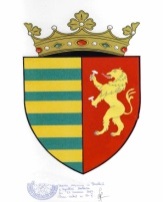 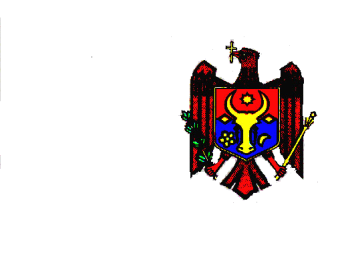 CONSILIUL RAIONAL  BASARABEASCA              MD-6702, or. Basarabeasca, str. K. Marx, 55tel/fax (297) 2-20-58, (297) 2-20-57  E-mail: consiliul@basarabeasca.md              	ProiectDECIZIEРЕШЕНИЕa Consiliului Raional Basarabeascadin  ___ decembrie  2021                                                                             nr. 06/___Cu privire la aprobarea Programului de activitate al  Consiliului  raional Basarabeasca  pentru  trimestrul  I al anului 2022     Luând în considerare  prevederile art. 52 al Regulamentului de constituire și funcționare al Consiliului raional, aprobat prin decizia nr. 04/02 din 04.09.2015, Consiliul raional BasarabeascaD E C I D E:     Punct unic: Se aprobă Programul de activitate al Consiliului raional                              Basarabeasca pentru trimestrul I al anului 2022 (se anexează).Preşedintele şedinţeiConsiliului raional Basarabeasca                                                ______________Contrasemnează:Secretarul Consiliului raional Basarabeasca                                                                Gheorghe LIVIŢCHIAnexă la decizia Consiliului raional                                                                                                                                         nr.06/__ din__.12.2021PROGRAMUL DE ACTIVITATE al Consiliului raional Basarabeasca pentru trimestrul I al anului 2022Secretarul Consiliului raional   Basarabeasca                                                             Gheorghe LIVIŢCHICaracterul acţiunilor preconizateNr. d/oal chestiunilorTematica presupusăData desfăşurăriiResponsabilii de executareChestiuni ce urmează a fi examinate în cadrul şedinţelor Consiliului raional1.Cu privire la executarea bugetului raional Basarabeasca pe anul 2021Martie 2022Preşedintele raionuluiDirecţia finanţe  Chestiuni ce urmează a fi examinate în cadrul şedinţelor Consiliului raionalCu privire la modificarea statelor de personal ale Aparatului preşedintelui raionului şi subdiviziunilor Consiliului raionalMartie 2022Preşedintele raionuluiDirecţia finanţeChestiuni ce urmează a fi examinate în cadrul şedinţelor Consiliului raional2.Cu privire la modificarea bugetului raional Martie 2022Preşedintele raionuluiDirecţia finanţeChestiuni ce urmează a fi examinate în cadrul şedinţelor Consiliului raional3.Cu privire la aprobarea Programului de activitate al Consiliului raional Basarabeasca pe trimestrul II al anului 2022Martie 2022Preşedintele raionuluiSecretarul Consiliului raionalChestiuni ce urmează a fi examinate în cadrul şedinţelor Consiliului raional4.Cu privire la încorporarea, în primăvara-vara anului 2022, în rândurile Forţelor Armate şi în Serviciul Civil (de alternativă) ale Republicii Moldova, a cetăţenilor născuţi în anii 1996-2004Martie 2022Secţia administrativ-militarăEvenimente importante1.Anul Nou – 202201.01.2022Secţia culturăEvenimente importante2.Crăciunul – Naşterea Domnului. Programul artistic „Colindă, colindă...”07-08.01.2022Secţia culturăEvenimente importante3.Ziua profesională a lucrătorilor din sfera culturii „Lira – 2022”15.01.2022Secţia culturăEvenimente importante4.Aniversarea a 33-a de la retragerea trupelor sovietice din Afganistan. 15.02.2022Preşedintele raionuluiSecţia culturăEvenimente importante5.1 Martie – Ziua Mărţişorului01.03.2022Secţia culturăEvenimente importante6.Acţiuni prilejuite de marcarea celei de-a 30-a aniversare de la conflictul din Transnistria02.03.2022Preşedintele  raionuluiSecţia culturăEvenimente importante7.Ziua internaţională a Femeii – 8 martie08.03.2022Şefii subdiviziunilor Consiliului raionalSecţia culturăMăsuri organizatorice1.Desfăşurarea şedinţelor săptămânale de lucru cu conducătorii subdiviziunilor Consiliului raional şi a serviciilor raionale subordonate consiliuluiSăptămânal - luneaPreşedintele raionuluiMăsuri organizatorice2.Asigurarea desfăşurării şedinţelor comisiilor consultative de specialitate ale Consiliului raionalPe parcursul semestruluiSecretarul Consiliului raionalSecţia administraţie publicăMăsuri organizatorice3.Monitorizarea realizării  deciziilor adoptate de Consiliul raionalPe parcursul trimestruluiSecretarul Consiliului raionalSecţia administraţie publicăMăsuri organizatorice4.Organizarea şi desfăşurarea consultărilor publice a proiectelor de decizie în problemele de interes raionalPe parcursul trimestruluiSecretarul Consiliului raionalSecţia administraţie publică Măsuri organizatorice5.Desfăşurarea evaluării performanţelor individuale a funcţionarilor publici din cadrul subdiviziunilor Consiliului raional Ianuarie -15 februarieConducătorii subdiviziunilorMăsuri organizatorice6.Coordonarea vizitelor membrilor Guvernului în teritoriuPe parcursul trimestruluiSecretarul Consiliului raional